МИНИСТЕРСТВО НАУКИ И ВЫСШЕГО ОБРАЗОВАНИЯ РОССИЙСКОЙ ФЕДЕРАЦИИ федеральное государственное бюджетное образовательное учреждение высшего образования «Тольяттинский государственный университет»ПОЛОЖЕНИЕоб организации и проведении Регионального чемпионата по интеллектуальным играм на английском языке #EnBliZZard_GameZТольятти 2020Содержание1. Область применения	32. Нормативные ссылки	33. Общие положения	34. Цель и задачи проведения Чемпионата	35. Участники Чемпионата	46. Структура и содержание заданий Чемпионата	47. Порядок и сроки проведения Чемпионата	48. Определение победителей Чемпионата и поощрение участников	59. Ответственность	5Приложения	61. Область применения1.1. Настоящий документ определяет порядок организации и проведения Регионального чемпионата по интеллектуальным играм на английском языке #EnBliZZard_GameZ (далее - Чемпионат) в Тольяттинском государственном университете на кафедре «Теория и практика перевода».2. Нормативные ссылки2.1. Настоящий документ разработан на основании:- Закона Российской Федерации № 273-ФЗ от 29.12.2012 г. «Об образовании в Российской Федерации» (в действующей редакции);- Закона Российской Федерации № 53-ФЗ от 01.06.2005 г. «О государственном языке Российской Федерации» (в действующей редакции);- Стратегии развития воспитания в Российской Федерации на период до 2025 года (распоряжение Правительства РФ №996-р от 29.05.2015 г.);- Стратегии государственной культурной политики на период до 2030 года (распоряжение Правительства РФ №326-р от 29.02.2016 г.);- Федерального государственного образовательного стандарта среднего общего образования № 413 от 06.10.2009 г.;- Федерального государственного образовательного стандарта основного общего образования № 1897 от 17.12.2010 г.3. Общие положения3.1. Чемпионат проводится среди учащихся 8-11-х классов образовательных организаций Самарской области.3.2. Чемпионат проводится в два этапа: отборочный этап в дистанционной форме и заключительный очный этап проводятся в период с 14 октября по 28 октября 2020 г. кафедрой «Теория и практика перевода» гуманитарно-педагогического института Тольяттинского государственного университета в соответствии с Планом мероприятий по привлечению абитуриентов на 2021/2022 учебный год ГумПИ. 3.3. Информация о проведении Регионального чемпионата размещена на сайте https://priem.tltsu.ru/contest/ .3.4. Адрес кафедры, на базе которой проводится Региональный чемпионат: . Тольятти, ул. Белорусская, 16в, ауд. УЛК-811, тел. 53-93-47, translation.tsu@gmail.com.3.5. Контактная информация: заведующий кафедрой «Теория и практика перевода», к.ф.н., доц. С.М. Вопияшина, тел. 53-93-47, translation.tsu@gmail.com.4. Цель и задачи проведения Чемпионата 4.1. Региональный чемпионат проводится с целью стимулирования учебно-познавательной деятельности школьников в области иностранного языка. 4.2. Задачами Регионального чемпионата являются: выявление лингвистически одаренных учащихся;повышение мотивации учащихся к изучению английского языка;обмен опытом между учащимися разных типов общеобразовательных учреждений;развитие у учащихся интеллектуальных и познавательных способностей;активизация творческой деятельности учащихся;развитие навыков позволяющих успешно преодолевать стрессовые ситуации.5. Участники Чемпионата 5.1. К участию в Чемпионате допускаются учащиеся средних образовательных учреждений 8, 9, 10, 11 классов.5.2. Процедура регистрации участников проводится дистанционно с использованием Google-формы.5.2.1. Учитель английского языка заранее формирует команду из 4-5 учеников 8-11 классов (можно смешанную команду), уровень владения английским языком которых не должен быть ниже Pre-Intermediate.6. Структура и содержание заданий Чемпионата6.1. Региональный Чемпионат состоит из 2 этапов: отборочного и заключительного.6.2. Отборочный этап проводится в дистанционном формате с использованием программ Zoom и Nearpod (Приложение 1).6.2.1. В отборочном этапе команды от школ соревнуются в викторине лингвистического и культурологического характера.6.3. В заключительном этапе учащиеся принимают участие в трех конкурсах:1. Домашняя заготовка «Комикс на супергеройскую тематику». Участники готовят домашнее задание в соответствии с требованиями, прописанными в Приложении 2.2. «Квиз на английском языке» с использованием интерактивной платформы Kahoot.3. «Озвучивание видеоролика» - коммуникативный конкурс на владение разговорной речью.7. Порядок и сроки проведения Чемпионата7.1. Отборочный этап проводится 14.10.2020 г. с 14.30 до 16.00.7.2. Результаты о прохождении команд в заключительный этап будут опубликованы в течение двух дней со дня начала первого этапа Чемпионата на странице кафедры «Теория и практика перевода» в социальных сетях VKontakte, Instagram.7.3. Заключительный этап проводится 28 октября с 14.30 до 17.00 в актовом зале Тольяттинского государственного университета (адрес: ул. Белорусская, 14, Главный корпус). Регистрация участников, прошедших в заключительный этап, начинается в 14.30, при себе необходимо иметь документы, удостоверяющие личность участника, а также маски для защиты органов дыхания. 7.4. Регламент проведения Чемпионата: 14.30-15.00 – регистрация участников; 15.00-16.45 – выполнение конкурсных заданий; 16.45-17.00 – награждение победителей конкурса. 8. Определение победителей Чемпионата8.1. Жюри в составе председателя и членов жюри подводит итоги Чемпионата, определяет победителей и призеров в день проведения Чемпионата.8.2. Жюри оценивает выступления участников в соответствии с критериями оценок. Победители конкурса определяются по лучшим показателям (баллам). 8.3. Итоговая оценка каждой команды формируется путем суммирования оценок всех членов Жюри по всем критериям.8.4. Организаторы конкурса оставляют за собой право учреждения дополнительных призовых мест.8.5. В соответствии с решением Жюри определяются победители I, II, III степени;8.6. Участники Чемпионата по интеллектуальным играм на английском языке #EnBliZZard_GameZ, не занявшие призовых мест, получают сертификаты.8.7. Учителя (руководители), подготовившие участников, получают благодарственные письма.9. Ответственность9.1. Ответственность за проведение Регионального чемпионата по интеллектуальным играм на английском языке #EnBliZZard_GameZ возлагается на заведующего кафедрой.Приложение 1Инструкция для участников отборочного этапа в дистанционном формате Регионального чемпионата по интеллектуальным играм на английском языке #EnBliZZard_GameZ (III сезон)Формат отборочного этапа – дистанционный. Онлайн-викторина будет проходить при участии ведущего викторины и онлайн-проктора (специального сотрудника, который в дистанционном режиме контролирует выполнение заданий). Выполнение заданий викторины возможно после прохождения идентификации личности  (онлайн-проктор должен увидеть всех участников команды через веб-камеру). ВНИМАНИЕ! На протяжении всей онлайн-викторины команда располагается перед одним общим компьютером/ноутбуком с устойчивым интернет-соединением и подключенной веб-камерой. Правила викториныВо время викторины запрещается:
- выходить из поля обзора камеры;
- пользоваться помощью кого-либо/чего-либо (печатными/ электронными учебниками, словарями и прочими ресурсами).Участники команды  могут совещаться друг с другом во время выполнения заданий.При однократном нарушении правил викторины команда получает 0 баллов за задание, в случае повторного нарушения команда дисквалифицируется.Процедура отборочного этапа:14 октября за час до мероприятия на почту учителя, формирующего команду от школы, будет отправлена ссылка на вход в программу Zoom (заранее убедитесь, что данная программа установлена на компьютер/ноутбук).С 14.30 до 14.45 необходимо пройти по ссылке (вход в конференцию Zoom) и пройти идентификацию личности участников. После идентификации личностей участников команд в 14.45 будет отправлена ссылка на платформу Nearpod (регистрация заранее не требуется) в общем чате программы Zoom.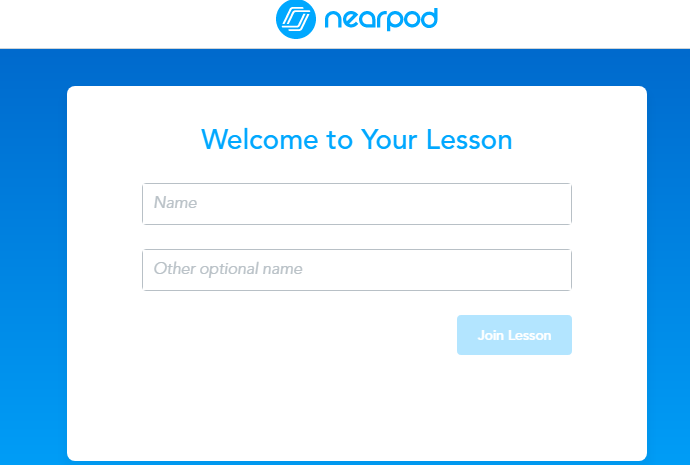 На платформе Nearpod в строке «Name» необходимо ввести номер школы/гимназии/лицея команды, в строке «Other optional name» - название города.Участники команд не могут самостоятельно переключать задания, на каждое задание отводится определенное количество времени, которое будет озвучено ведущим викторины. По истечении времени ответы не принимаются. В конце викторины Оргкомитет Чемпионата подсчитывает количество баллов и определяет команды, прошедшие в следующий этап. Результаты будут опубликованы на странице кафедры «Теория и практика перевода» в социальных сетях VKontakte https://vk.com/club155766370, www.facebook.com/pg/Кафедра-теории-и-практики-переводаТГУ-350143595110227/community/,Instagram https://instagram.com/tipp_tgu?igshid=jn0vus28enfu.Приложение 2.Требования к оформлению домашней заготовки (комикса на супергеройскую тематику)Описание заданияКаждая команда, прошедшая  в очный этап мероприятия, представляет небольшую графическую историю на одну из предложенных тем. Готовые работы необходимо прислать до 10.00 26.10.20 на адрес anisiforova.t@mail.ru  в любом из следующих форматов: pdf, png, jpg. К очному этапу мероприятия команда должна подготовить устный комментарий на английском языке к своей истории и представить его перед жюри и другими командами, в то время как изображения комикса будут демонстрироваться на большом экране актового зала.Требования к оформлению комиксаКомикс должен быть посвящен одной из следующих тем:- знакомство членов команды;- команда на миссии;- типичный день из жизни команды;- презентация суперспособностей команды.Объем комикса — 8 панелей (кадров), размещенные на 2 страницах или слайдах. Ориентация страниц может быть как вертикальной, так и горизонтальной. Панели должны занимать не менее половины площади каждой страницы. На первой странице необходимо разместить название истории (произвольное), имя или ник автора(ов).Для оформления панелей можно использовать фотографии, сделанные участниками команды, в том числе обработанные в графическом редакторе и с использованием различных эффектов; отсканированные рисунки участников команды; рисунки, выполненные участниками команды в графическом редакторе; коллажи, состоящие из вышеперечисленных элементов и неоригинальных изображений. На каждой панели может быть размещено до четырех блоков текста (реплики или закадровый текст) на английском языке общим объемом не более 200 символов. Требования к устному комментариюНа очном этапе команда должна представить устный комментарий на английском языке к своему комиксу, демонстрируемому на большом экране актового зала. Комментарий не должен ограничиваться чтением текста с панелей комикса. Текст комментария должен соответствовать демонстрируемым изображениям, дополнять или обыгрывать представленные на них образы и текст, быть связным и понятным, не содержать языковых ошибок. Критерии оценивания заданий ЧемпионатаОтборочный этапЗаключительный  этапКол-во баллов0Задание не выполнено или выполнено неверно1Задание выполнено частично верно2Задание выполнено верноКонкурс «Комикс на супергеройскую тематику»Конкурс «Комикс на супергеройскую тематику»Конкурс «Комикс на супергеройскую тематику»Конкурс «Комикс на супергеройскую тематику»КритерииБаллыБаллыБаллыКритерии123Содержание комикса даёт представление о выбранной теме, присутствует творческий подход.Употребление грамматических форм и конструкций соответствует коммуникативной задаче.Выбор лексических единиц соответствует ситуации и раскрывает идею авторовСоблюден объем комиксаКонкурс «Квиз на английском языке»Конкурс «Квиз на английском языке»Кол-во баллов0Задание не выполнено или выполнено неверно1Задание выполнено верноКонкурс «Озвучивание видеоролика»Конкурс «Озвучивание видеоролика»Конкурс «Озвучивание видеоролика»Конкурс «Озвучивание видеоролика»БаллыРешение коммуникативной задачи (содержание)Организация высказыванияЯзыковое оформление высказывания3Коммуникативная задача выполнена полностью: содержание полно, точно и развёрнуто отражает все аспекты, указанные в задании
2Коммуникативная задача выполнена частично: один аспект не раскрыт (остальные раскрыты полно), ИЛИ один-два раскрыты неполно.Высказывание логично и имеет завершённый характер; имеются вступительная и заключительная фразы, соответствующие теме. Средства логической связи используются правильноИспользуемый словарный запас, грамматические структуры, фонетическое оформление высказывания соответствуют поставленной задаче (допускается не более двух негрубых лексико-грамматических ошибок  И/ИЛИ не более двух негрубых фонетических ошибок)1Коммуникативная задача выполнена не полностью: два аспекта не раскрыты (остальные раскрыты полно), ИЛИ все аспекты раскрыты неполно.Высказывание в основном логично
и имеет достаточно завершённый характер, НО отсутствует вступительная И/ИЛИ заключительная фраза, И/ИЛИ средства логической связи используются недостаточноИспользуемый словарный запас, грамматические структуры, фонетическое оформление высказывания в основном соответствуют поставленной задаче (допускается не более четырёх лексико-грамматических ошибок (из них не более двух грубых) ИЛИ/И не более четырёх фонетических ошибок (из них не более двух грубых)0Коммуникативная задача выполнена менее чем на 50%: три и более аспектов содержания не раскрыты Высказывание нелогично И/ИЛИ не имеет завершенного характера; вступительная и заключительная фразы отсутствуют; средства логической связи практически не используютсяПонимание высказывания затруднено из-за многочисленных лексико-грамматических и фонетических ошибок (пять и более лексико-грамматических ошибок И/ИЛИ пять и более фонетических ошибок) ИЛИ более двух грубых ошибок